от 5 декабря 2023 года № 22/300О внесении изменений в решение Собрания депутатов Комсомольского муниципального округа Чувашской Республики от 17.02.2023 г. № 10/154 «Об утверждении Положения о муниципальном жилищном контроле на территории Комсомольского муниципального округа Чувашской Республики»  В соответствии с Федеральным законом от 18 марта 2023 года N 71-ФЗ «О внесении изменений статьи 2 и 3 Федерального закона «О газоснабжении в Российской Федерации» и Жилищный кодекс Российской Федерации» Собрание депутатов   Комсомольского    муниципального   округа   Чувашской    Республики  р е ш и л о:Внести в Положение о муниципальном жилищном контроле на территории Комсомольского муниципального округа Чувашской Республики, утвержденное решением Собрания депутатов Комсомольского муниципального округа Чувашской Республики от 17.02.2023 № 10/154 «Об утверждении Положения о муниципальном жилищном контроле на территории Комсомольского муниципального округа Чувашской Республики» (с изменениями, внесенными решением Собрания депутатов Комсомольского муниципального округа Чувашской Республики от 24.04.2023 г. №12/193), следующие изменения:в разделе II:пункт 20 изложить в следующей редакции:«20. Индикаторами риска нарушения обязательных требований, используемого при осуществлении муниципального жилищного контроля, являются а) наличие трех и более жалоб (обращений), заявлений граждан, в том числе индивидуальных предпринимателей, юридических лиц, а также информации от органов государственной власти, органов местного самоуправления на контролируемых лиц, содержащих информацию о нарушении обязательных требований, в течение одного календарного года;б) поступление в орган муниципального жилищного контроля обращения гражданина или организации, информации от органов государственной власти, органов местного самоуправления, из средств массовой информации о наличии в деятельности контролируемого лица хотя бы одного отклонения от следующих обязательных требований:порядку осуществления перевода жилого помещения в нежилое помещение и нежилого помещения в жилое в многоквартирном доме;к порядку осуществления перепланировки и (или) переустройства помещений в многоквартирном доме;к предоставлению коммунальных услуг собственникам и пользователям помещений в многоквартирных домах и жилых домов;к обеспечению доступности для инвалидов помещений в многоквартирных домах;к деятельности юридических лиц, осуществляющих управление многоквартирными домами, в части осуществления аварийно-диспетчерского обслуживания;к обеспечению безопасности при использовании и содержании внутридомового и внутриквартирного газового оборудования;в) отсутствие контрольных мероприятий, проводимых во взаимодействии с контролируемым лицом в рамках осуществления муниципального жилищного контроля, в течение трех лет, предшествующих дате принятия решения об отнесении объекта контроля к определенной категории риска.»;в разделе III:пункт 24 изложить в следующей редакции:«24. При осуществлении муниципального контроля Контрольный орган может проводить следующие профилактические мероприятия:1) информирование;2) объявление предостережения;3) консультирование;4) профилактический визит.»;пункт 26 признать утратившим силу;пункт 29 изложить в следующей редакции:«29. Профилактический визит осуществляется в порядке, установленном статьей 52 Федерального закона.Обязательные профилактические визиты проводятся в отношении:1) объектов контроля, отнесенных к категориям высокого риска;2) контролируемых лиц, приступающих к осуществлению деятельности.Профилактический визит проводится в форме профилактической беседы по месту осуществления деятельности контролируемых лиц либо путем использования видео-конференц-связи.Контролируемое лицо уведомляется о проведении обязательного профилактического визита не позднее, чем за пять рабочих дней до даты его проведения.При этом контролируемое лицо вправе отказаться от проведения обязательного профилактического визита путем направления уведомления в адрес Контрольного органа не позднее чем за три рабочих дня до даты его проведения.Профилактический визит проводится не чаще одного раза в месяц.Сроки проведения профилактического визита не могут превышать один рабочий день.По результатам проведения профилактического визита должностным лицом Контрольного органа, непосредственно проводившим профилактическое мероприятие, составляется акт о проведении профилактического визита.»;пункт 44 раздела VI изложить в следующей редакции:«44. Ключевыми показателями эффективности и результативности осуществления муниципального жилищного контроля являются:1) доля устраненных нарушений обязательных требований из числа выявленных - 50 процентов;2) доля обоснованных жалоб на действия (бездействие) контрольного органа и (или) его должностных лиц при проведении контрольных мероприятий в течение года - 0 процентов.»;пункт 46 раздела VII изложить в следующей редакции:«46. Индикативными показателями осуществления муниципального жилищного контроля являются:1) количество проведенных контрольным органом внеплановых контрольных мероприятий (единица);2) количество обязательных профилактических визитов, проведенных за отчетный период;3) количество предостережений о недопустимости нарушения обязательных требований, объявленных за отчетный период;4) количество направленных в органы прокуратуры заявлений о согласовании проведения контрольных мероприятий, за отчетный период;5) количество направленных в органы прокуратуры заявлений о согласовании проведения контрольных мероприятий, по которым органами прокуратуры отказано в согласовании, за отчетный период;6) количество контрольных мероприятий, по результатам которых выявлены нарушения обязательных требований, за отчетный период.». 2. Настоящее решение вступает в силу после дня его официального опубликования.Председатель Собрания депутатовКомсомольского муниципального округа                                            С.Н. ГрачеваГлава Комсомольского муниципальногоокруга Чувашской Республики                                                              Н.Н. Раськин 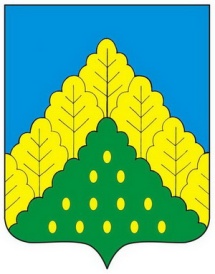 ЧĂВАШ РЕСПУБЛИКИНКОМСОМОЛЬСКИ МУНИЦИПАЛЛĂ ОКРУГĚН ПĚРРЕМĚШ СУЙЛАВРИДЕПУТАТСЕН ПУХĂВĔЙЫШĂНУЧУВАШСКАЯ РЕСПУБЛИКА СОБРАНИЕ ДЕПУТАТОВКОМСОМОЛЬСКОГО МУНИЦИПАЛЬНОГО ОКРУГА ПЕРВОГО СОЗЫВАРЕШЕНИЕ